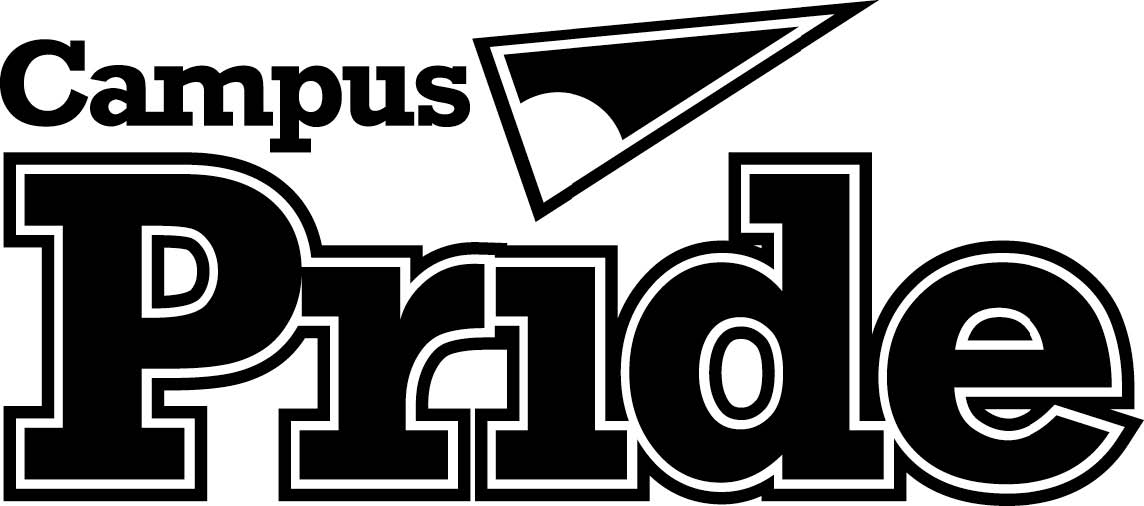  Voice & Action National Advisor Award APPLICATIONDEADLINE FOR APPLICATION: Friday, December 14, 2013ONLY ELECTRONIC SUBMISSIONS WILL BE ACCEPTEDWhat is the Voice and Action National Advisor Award?The Voice and Action National Advisor Award is presented to professionals who work with undergraduate students from colleges and universities as well as communities across the country. Campus Pride recognizes with this national honor the important role of advisors, the contributions of theses dedicated professionals as well as the indelible impact that their efforts have on the present and future leaders of our LGBT and ally movement for equality.  The annual award is presented in partnership with ACPA – College Student Educators International.Who can apply/receive a Voice and Action National Advisor Award?The Voice and Action National Advisor Award may be awarded to any individual who works with undergraduate students from a college/university or community AND has been nominated by a current undergraduate student who is enrolled for the Fall 2013 and/or Spring 2014 at an accredited institution of higher education in the United States of America.  Graduate professionals may be nominated for this award along with other part-time or full-time, paid or volunteer professionals; however, undergraduate level students are not eligible for the Voice and Action National Advisor Award. How will the Voice and Action National Advisor Award recipient be chosen and awarded?After the nomination is received by the Voice & Action Award Chair, the chair will reach out to the nominated advisor and encourage them to apply for the award. Once the nominated professional has been contacted only those who successfully complete a full application by the deadline will be considered for the honor. Applicants are reviewed based on their resume, essays and letters of support. Campus Pride will organize a committee of student leaders, professionals in the field of higher education and national leaders who will decide the recipient. Each recipient must demonstrate how they practice the principles and ideals of mission and values of Campus Pride as they bring about positive change in advising LGBT and ally students.  The individual will be awarded the honor at a designated time during the ACPA-College Students Educators International Convention and will receive a complimentary registration to the ACPA-College Students Educators International Convention. The individual will also receive registration to attend Camp Pride as a featured guest speaker and educator in residence as part of the Professional Academy for LGBT and Ally Advisors.   ONLY ELECTRONIC SUBMISSIONS WILL BE ACCEPTEDAll questions and submissions should be directed to ally@campuspride.orgAward Timeline*December 3, 2013 – Nominations of advisor dueDecember 14, 2013 – Completed applications dueDecember 15, 2013 to Jan 15, 2014 – Committee review processJanuary 15, 2014 – Applicants will be notified of the committee’s decision.*Timeline is subject to change.Voice & Action National Advisor Award ApplicationPLEASE TYPEName: First__________________________Last:______________________________Email Address (the one you will check most often):____________________________Phone NumbersPrimary: (      ) ____ -___________ Secondary: (      ) ____ -___________Preferred Mailing AddressStreet:___________________ City:_________________ State:____ Zip:______Organization affiliation (Place of work):__________________________________________________Current Professional Title:__________________________________________________________University/College affiliation:________________________________________________________Student Organization Name:________________________________________________________State of University / College:________________________________________________________Number of years in the field: ________________________________________________________ Letters of Support Contact Information:Supervisor Name:__________________________ Email:_______________________________Peer Name:_______________________________ Email:_______________________________Student Name:____________________________ Email:_______________________________Demographics: (optional)Birth Date:____________Gender Identity:_______________   Gender Expression: ________________What pronouns do you prefer to be used in reference to you?_______________________How do you define these and/or what do these identities mean to you? (50 words or less)Sexual Orientation:__________________How do you define this and/or what does this identity mean to you? (50 words or less)Racial/Ethnic Background:___________________How do you define this and/or what does this identity mean to you? (50 words or less)What other identities are personally significant for you? How do you define these and/or what do these identities mean to you? (50 words or less)Please give your definition of social privilege. (50 words or less)EssaysPLEASE NOTE: Each question prompt must be answered, separately. Also, please be sure to clearly note which answer correlates with each question.Please share the greatest challenges you think that LGBT and ally students are currently facing on your campus and/or region of the country when it comes to LGBT life, academic success and campus safety. How can these challenges be met? What role does a student organization advisor play in meeting these challenges? (500 words or less)How has your work contributed to bring about positive change for LGBT students? How does this change relate to the challenges discussed above? How has your work espoused the mission and values of Campus Pride? (500 words or less)Please describe a specific time you were successful in advising a student or student organization that brought about positive change and how you went about advising the student or student organization. (250 words or less)Please describe a challenging time in advising a student or student organization and how you went about advising the student or student organization in reaching a decision or outcome. (250 words or less)As part of this award, you will be a featured speaker at the Camp Pride Professional Academy for LGBT Advisors in the Summer of 2014. Additionally you will be asked to help support Campus Pride over the next year as an ambassador on a concern/topic of importance in relationship to Campus Pride’s vision, mission and values. This platform should incorporate the following (750 words or less):Identify a concern/topic that is important to you?Explain the importance of this concern/topic?Provide in detail how you will work with Campus Pride to create a positive impact on this concern/topic?Letters of Support GuidelinesThe Letters of Support should include information about you that is not fully covered in your resume and essay responses. Additionally, in seeking your letters of support focus on attaining letters that would best describe your advising approach, support of students and commitment to social justice. PLEASE NOTE: Please have your recommenders include their contact information in their letter (email & phone only). (1 page max) NOTE: Please advise the individuals writing letters on your behalf that by writing and submitting their letter, the letter becomes property of Campus Pride and that the author of the letter gives Campus Pride permission to use their letter or portions thereof in online articles, organization blog posts, other forms of online or printed publications and media releases and promotions.Required Documents (MS Word or PDF format / picture – jpeg format)Your resume (2 pages max)The application5 - Questions1- Letter of Support from a Supervisor(1 page max)1 - Letter of Support from a professional peer (1 page max)1 - Letter of Support from a student leader (1 page max)1 - Professional looking head shoot photo of yourself (jpeg format)Please Note: All documents need to be submitted in either MS Word or PDF formats. These are the only documents that will be forwarded onto the V&A Award Committee. All other pictures, brochures, pamphlets, flyers, etc. will be removed from the application.    ONLY ELECTRONIC SUBMISSIONS WILL BE ACCEPTEDAll questions and submissions should be directed to ally@campuspride.org